Výsledky dostihu registrovaných shetland pony101 České Derby27.62021, Velká Chuchle 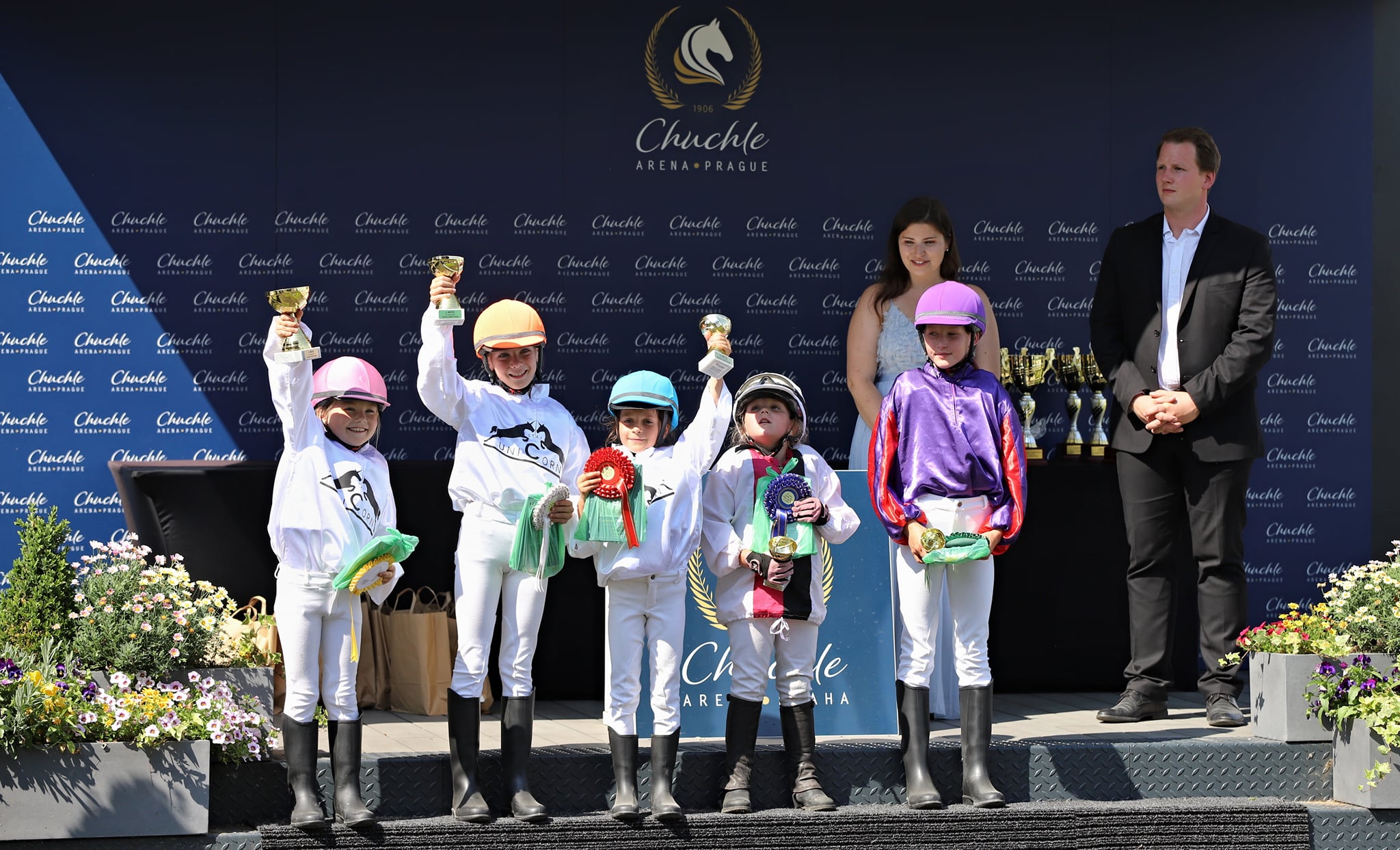  Danuška Semerádová	Markes Gioia Lucinka Chmelarová		Kimba Eliška Pajerová			Kevin Andrejka Petříková		Lilia Domino Amy Voštinková		        Markes Melde